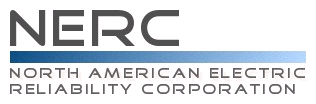 Reliability Standard Audit WorksheetPRC-019-2 – Coordination of Generating Unit or Plant Capabilities, Voltage Regulating Controls, and ProtectionThis section to be completed by the Compliance Enforcement Authority.    Applicability of Requirements Legend:Findings(This section to be completed by the Compliance Enforcement Authority)Effective Dates Regulatory Approval Required (United States)Regulatory Approval Not RequiredApplicability4.1. Functional Entities	4.1.1 Generator Owner4.1.2 Transmission Owner that owns synchronous condenser(s)4.2. FacilitiesFor the purpose of this standard, the term, “applicable Facility” shall mean any one of the following:4.2.1 Individual generating unit greater than 20 MVA (gross nameplate rating) directly connected to the Bulk Electric System.4.2.2 Individual synchronous condenser greater than 20 MVA (gross nameplate rating) directly connected to the Bulk Electric System.4.2.3 Generating plant/ Facility consisting of one or more units that are connected to the Bulk Electric System at a common bus with total generation greater than 75 MVA (gross aggregate nameplate rating).4.2.3.1 This includes individual generating units of the dispersed power producing resources identified through Inclusion I4 of the Bulk Electric System definition where voltage regulating control for the facility is performed solely at the individual generating unit of the dispersed power producing resources.4.2.4 Any generator, regardless of size, that is a blackstart unit material to and designated as part of a Transmission Operator’s restoration plan.Subject Matter ExpertsIdentify the Subject Matter Expert(s) responsible for this Reliability Standard. Registered Entity Response (Required; Insert additional rows if needed): R1 Supporting Evidence and DocumentationR1. 	At a maximum of every five calendar years, each Generator Owner and Transmission Owner with applicable Facilities shall coordinate the voltage regulating system controls, (including in-service limiters and protection functions) with the applicable equipment capabilities and settings of the applicable Protection System devices and functions.  Assuming the normal automatic voltage regulator control loop and steady-state system operating conditions, verify the following coordination items for each applicable Facility:The in-service limiters are set to operate before the Protection System of the applicable Facility in order to avoid disconnecting the generator unnecessarily.The applicable in-service Protection System devices are set to operate to isolate or de-energize equipment in order to limit the extent of damage when operating conditions exceed equipment capabilities or stability limits.M1. 	Each Generator Owner and Transmission Owner with applicable Facilities will have evidence (such as examples provided in PRC-019 Section G) that it coordinated the voltage regulating system controls, including in-service limiters and protection functions, with the applicable equipment capabilities and settings of the applicable Protection System devices and functions as specified in Requirement R1.  This evidence should include dated documentation that demonstrates the coordination was performed.Registered Entity Response (Required): Question: Does your entity have any applicable Facilities in accordance with Requirement R1?  Yes    No[If yes, provide a summary of those Facilities in the box below, and proceed to the Compliance Narrative below. If no, proceed to the Compliance Narrative below.][Note: A separate spreadsheet or other document may be used. If so, provide the document reference below.]Registered Entity Response (Required): Compliance Narrative:Provide a brief explanation, in your own words, of how you comply with this Requirement. References to supplied evidence, including links to the appropriate page, are recommended.Evidence Requested:Registered Entity Evidence (Required):Audit Team Evidence Reviewed (This section to be completed by the Compliance Enforcement Authority):Compliance Assessment Approach Specific to PRC-019-2, R1This section to be completed by the Compliance Enforcement AuthorityAuditor Notes: R2 Supporting Evidence and DocumentationR2. 	Within 90 calendar days following the identification or implementation of systems, equipment or setting changes that will affect the coordination described in Requirement R1, each Generator Owner and Transmission Owner with applicable Facilities shall perform the coordination as described in Requirement R1. These possible systems, equipment or settings changes include, but are not limited to the following:  Voltage regulating settings or equipment changes;Protection System settings or component changes;Generating or synchronous condenser equipment capability changes; orGenerator or synchronous condenser step-up transformer changes.M2. 	Each Generator Owner and Transmission Owner with applicable Facilities will have evidence of the coordination required by the events listed in Requirement R2.  This evidence should include dated documentation that demonstrates the specified intervals in Requirement R2 have been met.Registered Entity Response (Required): Question: During the audit period, has your entity identified or implemented systems, equipment or setting changes (as described in Requirement R2) that affected the coordination described in Requirement R1?   Yes    No[If yes, provide a summary of those newly identified or implemented systems, equipment or setting changes (in accordance with Requirement R2) that will affect the coordination described in Requirement R1 in the box below, and proceed to the Compliance Narrative below. If no, proceed to the Compliance Narrative below.][Note: A separate spreadsheet or other document may be used. If so, provide the document reference below.]Registered Entity Response (Required): Compliance Narrative:Provide a brief explanation, in your own words, of how you comply with this Requirement. References to supplied evidence, including links to the appropriate page, are recommended.Evidence Requestedi:Registered Entity Evidence (Required):Audit Team Evidence Reviewed (This section to be completed by the Compliance Enforcement Authority):Compliance Assessment Approach Specific to PRC-019-2, R2This section to be completed by the Compliance Enforcement AuthorityAuditor Notes: Additional Information:Reliability StandardThe full text of PRC-019-2 may be found on the NERC Web Site (www.nerc.com) under “Program Areas & Departments”, “Reliability Standards.”In addition to the Reliability Standard, there is an applicable Implementation Plan available on the NERC Web Site.In addition to the Reliability Standard, there is background information available on the NERC Web Site.Capitalized terms in the Reliability Standard refer to terms in the NERC Glossary, which may be found on the NERC Web Site.Sampling MethodologySampling is essential for auditing compliance with NERC Reliability Standards since it is not always possibleor practical to test 100% of either the equipment, documentation, or both, associated with the full suite of enforceable standards. The Sampling Methodology Guidelines and Criteria (see NERC website), or sample guidelines, provided by the Electric Reliability Organization help to establish a minimum sample set for monitoring and enforcement uses in audits of NERC Reliability Standards. Regulatory LanguageFERC approved PRC-019-1 on March 20, 2014. Coordination of Generating Unit or Plant Capabilities, Voltage Regulating Controls, and Protect, Order No. 796, 146 FERC ¶ 61,213 (2014).In Order No. 796, FERC noted that the Reliability Standard contains two requirements intended to ensure that both generator owners and transmission owners verify coordination of generating unit facility or synchronous condenser voltage regulating controls, limit functions, equipment capabilities and protection system settings.  P 15:  	Reliability Standard PRC-019-1 requires requires generator owners and transmission owners to coordinate the voltage regulating system controls with the equipment capabilities and settings of the applicable protection system devices and functions. Requirement R2 requires generator owners and transmission owners to perform the coordination described in Requirement R1 to address equipment or setting changes.  The coordination required in Reliability Standard PRC-019-1 must be performed at least every five years. Revision History for RSAWAudit ID:Audit ID if available; or REG-NCRnnnnn-YYYYMMDDRegistered Entity: Registered name of entity being auditedNCR Number:  NCRnnnnn				Compliance Enforcement Authority:Region or NERC performing auditCompliance Assessment Date(s):Month DD, YYYY, to Month DD, YYYYCompliance Monitoring Method: [On-site Audit | Off-site Audit | Spot Check]Names of Auditors:	Supplied by CEABADPGOGOPIALSEPAPSERCRPRSGTOTOPTPTSPR1XXR2XXText with blue background:Fixed text – do not editText entry area with Green background:Entity-supplied informationText entry area with white background:Auditor-supplied informationReq.FindingSummary and DocumentationFunctions MonitoredR1R2Req.Areas of ConcernReq.RecommendationsReq.Positive ObservationsStandardRequirementEffective DateApplicable % of FacilitiesPRC-019-2R1 and R27/1/2016  40%PRC-019-2R1 and R27/1/2017  60%PRC-019-2R1 and R27/1/2018  80%PRC-019-2R1 and R27/1/2019100%StandardRequirementEffective DateApplicable % of FacilitiesPRC-019-2R1 and R24/1/2015  40%PRC-019-2R1 and R24/1/2016  60%PRC-019-2R1 and R24/1/2017  80%PRC-019-2R1 and R24/1/2018100%SME NameTitleOrganizationRequirement(s)Provide the following evidence, or other evidence to demonstrate compliance.A list of all applicable voltage regulating system controls.For all, or for samples selected by the auditor, dated documentation that demonstrates that the entity coordinated voltage regulating system controls, including in-service limiters and protection functions, in accordance with the Implementation Plan, or every 5 calendar years after the initial Implementation Plan has been completed.  This evidence may take the form of P-Q Diagrams, R-X Diagrams, Inverse Time Diagrams, or some equivalent table as long as it outlines equipment capabilities and the operating region for the limiters and protection functions as noted in Section G of PRC-019-2.The following information is requested for all evidence submitted, as appropriate. Also, evidence submitted should be highlighted and bookmarked, as appropriate, to identify the exact location where evidence of compliance may be found.The following information is requested for all evidence submitted, as appropriate. Also, evidence submitted should be highlighted and bookmarked, as appropriate, to identify the exact location where evidence of compliance may be found.The following information is requested for all evidence submitted, as appropriate. Also, evidence submitted should be highlighted and bookmarked, as appropriate, to identify the exact location where evidence of compliance may be found.The following information is requested for all evidence submitted, as appropriate. Also, evidence submitted should be highlighted and bookmarked, as appropriate, to identify the exact location where evidence of compliance may be found.The following information is requested for all evidence submitted, as appropriate. Also, evidence submitted should be highlighted and bookmarked, as appropriate, to identify the exact location where evidence of compliance may be found.The following information is requested for all evidence submitted, as appropriate. Also, evidence submitted should be highlighted and bookmarked, as appropriate, to identify the exact location where evidence of compliance may be found.File NameDocument TitleRevision or VersionDocument DateRelevant Page(s) or Section(s)Description of Applicability of DocumentSelect all, or a sample thereof, voltage regulating system controls, and ensure they have been coordinated with the applicable equipment capabilities and settings of the applicable Protection System devices and functions as follows: Select all, or a sample thereof, voltage regulating system controls, and ensure they have been coordinated with the applicable equipment capabilities and settings of the applicable Protection System devices and functions as follows: Assuming the normal automatic voltage regulator control loop and steady-state system operating conditions, verify the following coordination items for each applicable Facility (part 1.1):The in-service limiters are set to operate before the Protection System of the applicable Facility in order to avoid disconnecting the generator unnecessarily (part 1.1.1).The applicable in-service Protection System devices are set to operate to isolate or de-energize equipment in order to limit the extent of damage when operating conditions exceed equipment capabilities or stability limits (part 1.1.2).Notes to Auditor: The entity is required to coordinate the voltage regulating system controls every 5 calendar years after the initial coordination was completed in accordance with the Implementation Plan.Reference section G of the Standard for examples of coordination.Notes to Auditor: The entity is required to coordinate the voltage regulating system controls every 5 calendar years after the initial coordination was completed in accordance with the Implementation Plan.Reference section G of the Standard for examples of coordination.Provide the following evidence, or other evidence to demonstrate compliance. Please contact your CEA with any questions regarding requested evidence.A list of all systems, equipment or setting changes that have been added or changed during the audit period as described in Requirement R2.Dated documentation that coordination of the applicable Facilities was performed as described in Requirement R1 within the 90 calendar day interval in Requirement R2.The following information is requested for all evidence submitted, as appropriate. Also, evidence submitted should be highlighted and bookmarked, as appropriate, to identify the exact location where evidence of compliance may be found.The following information is requested for all evidence submitted, as appropriate. Also, evidence submitted should be highlighted and bookmarked, as appropriate, to identify the exact location where evidence of compliance may be found.The following information is requested for all evidence submitted, as appropriate. Also, evidence submitted should be highlighted and bookmarked, as appropriate, to identify the exact location where evidence of compliance may be found.The following information is requested for all evidence submitted, as appropriate. Also, evidence submitted should be highlighted and bookmarked, as appropriate, to identify the exact location where evidence of compliance may be found.The following information is requested for all evidence submitted, as appropriate. Also, evidence submitted should be highlighted and bookmarked, as appropriate, to identify the exact location where evidence of compliance may be found.The following information is requested for all evidence submitted, as appropriate. Also, evidence submitted should be highlighted and bookmarked, as appropriate, to identify the exact location where evidence of compliance may be found.File NameDocument TitleRevision or VersionDocument DateRelevant Page(s) or Section(s)Description of Applicability of DocumentSelect all, or a sample thereof, and verify that within 90 calendar days following the identification or implementation of systems, equipment or setting changes (as per Requirement R2) that affected the coordination described in Requirement R1, the entity with applicable Facilities performed the coordination as described in Requirement R1.Note to Auditor:  Note to Auditor:  VersionDateReviewersRevision Description103/31/2016RSAW Working GroupNew Document